David Soto SánchezPerfil profesionalBodeguero responsable de la organización de bodegas y almacenes. Cuento con una excelente capacidad para la manipulación de materiales, su pesaje, clasificación, empaque y desempaque. Me interesa consolidar mis capacidades en esta actividad. Experiencia laboralBodeguero 	 11/2018 - presente Bodegas Pinesque – Chihuahua Verificación y revisión del estado de productos y materiales entrantes y salientes.Participación en la planificación y ejecución de proyectos de mejora de la bodega.Participación en ferias y eventos para promoción de la empresa.Bodeguero 	 01/2014 - 09/2018 Viñedo Los Portales – Chihuahua Limpieza y mantenimiento constante de la bodega y otras áreas comunes de trabajo. Preparación, embalaje y despacho de productos para que lleguen al cliente en tiempo y forma. Recepción, clasificación y almacenamiento de mercancías en bodega. Vendedor 	 07/2010 - 12/2013 Viñedo Casa Monfema – Chihuahua Generación de informes de ventas y seguimiento al cumplimiento de objetivos. Gestión de reclamaciones, devoluciones y garantías, asegurando la satisfacción y fidelización del cliente. Atención y asesoramiento personalizado a clientes en función de sus necesidades y preferencias sobre vinos. Formación académicaPosgrado con especialidad en Enología 	 06/2010 Universidad de las Californias Internacional - Online Licenciatura en Gastronomía 	 06/2009 Universidad de Estudios Avanzados - Chihuahua HabilidadesControl de inventario Clasificación de productos Trato amable y profesional Realización de catas Selección de barricas Control de calidad IdiomasCursosCultura del vino - Bartenders XSchool, 2020 Sommelier profesional - Celta Educación Continua, 2018 Cata de vinos - IMECAF, 2017 Calle Independencia 4001 31050 Chihuahua Calle Independencia 4001 31050 Chihuahua |  614.416-0118 |  david.ss@example.comControl de inventario Clasificación de productos Trato amable y profesional Realización de catas Selección de barricas Control de calidad Español : Lengua materna Español : Lengua materna Inglés : 	B2 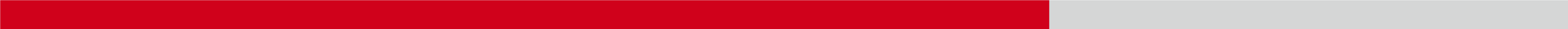 Intermedio avanzado 